Publicado en 01326 Dresden el 06/04/2013 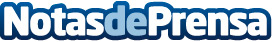 1 marcador de disco, 8 colores y todo esto como teléfono celular de mesaOpis Technology comercializa el teléfono de diseñador con un genuino disco de marcar, campana solida metálica y equipado con la más moderna tecnología celular, ahora también en España por medio de Amazon y su propia tienda online. A la vez, la empresa ofrece a sus clientes comerciales la opción de personalizar sus productos en cuanto al color y funcionalidad. Por fuera, con un elegante retro-look y diseño clásico de los años 60, este verdadero ícono histórico despierta un sentimiento de nostalgia. A la vez,Datos de contacto:Paul M. HahlbohmPR ManagerNota de prensa publicada en: https://www.notasdeprensa.es/1-marcador-de-disco-8-colores-y-todo-esto-como-telefono-celular-de-mesa-0 Categorias: Dispositivos móviles http://www.notasdeprensa.es